Year 10 EOY Exam 2014 -  NUMBERYear 10 EOY Exam 2014 -  ALGEBRAYear 10 EOY Exam 2014 -  TRIGONOMETRYYear 10 EOY Exam 2014 -  ANGLESLevel 3Level 4Level 5Level 64 opportunities.  Suggested grading:2 = 4B, 3 = 4P, 4 = 4A.  Work at Level 5 can count towards Level 4 if needed.7 opportunities.  Suggested grading:3 = 5B, 5 = 5P, 6 = 5A.  Work at Level 6 can count towards Level 5 if needed.3 opportunities.  Suggested grading: 2 = 6P, 3 = 6A.1a  50 – 10 = 40 nappies3b  (Calculates the two new amounts): Generated 10092 and used 101721b  20%3a  -690 kWh (unit may be omitted).3b  Need to buy 80 kWh (or +80)5a 159 reams (nearest whole)1c  Needs 10 disposables per week.  Cost is 50c per nappy, therefore $5 per week.2a  33216.26 gWh (unit may be omitted).2b  40.9% (1 d.p.)4a  84.3% (1 d.p.)5a 79348 sheets of paper (nearest whole)5bi  $2005bii 57.5 kg4b  1666.7 gWh (1d.p.)5biii 57.5 ÷ 365 = 0.16 (2 d.p.)  - less than15c  $1.04 (nearest cent).Level 3Level 4Level 5Level 63 required for A13 opportunities.  Suggested grading:4 = 4B, 7 = 4P, 10 = 4A.  Work at Level 5 can count towards Level 4 if needed.10 opportunities.  Suggested grading:3 = 5B, 6 = 5P, 9 = 5A.  Work at Level 6 can count towards Level 5 if needed.7 opportunities.  Suggested grading:2 = 6B, 4 = 6P, 6 = 6A.1  e.g. 2 squares and 2 diamonds, e.g. a heart, a square and a diamond, e.g. 8 diamonds.  2a 9	2b 633a n = 176a 3p7ai  4p + 4q3b  n = 113c  n = 3.53d  n = 114a and/or 4b  Correct answer, no equation.5a 30 points6b  e56c 20n7aii  3n2 + 6n7aiii  32y – 4y27aiv either set of brackets expanded7bi  f(6 – f)8a  10 + x3e  n = 44a e.g. p + 2p + 36 = 117 p = 274b  e.g. x + x + (x+2) + (x + 2) = 32x = 7 i.e. dimensions are 7 x 94c Answer in hours and/or without equation5bi 3 tries6d 9y – 3r6e 60ab27aiv  5n + 15 + 2n + 8 = 7n + 237av  n2 + 8n + 157bii 5(2y -3 )7biv (x + 6)(x + 2)8b  26 + 3x4c  e.g. 80x = 52 – 70xx  = 0.347 hours (3 d.p.) = 20.8 mins.5bii 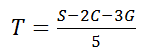 7biii 7g2(2 – 3g)8c  26 + 3x = 44, x = 69a  e.g. 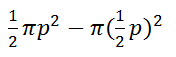 9b   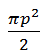 9c   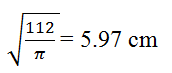 Level 3Level 4Level 5Level 66 opportunities.  Suggested grading:2 = 4B, 4 = 4P, 6 = 4A.  Work at Level 5 can count towards Level 4 if needed.8 opportunities.  Suggested grading:3 = 5B, 5 = 5P, 7 = 5A1 opportunity.  Suggested grading:1 = 6P, Students working at Level 3 are not expected to be able to access Trigonometry questions.  1a  57.291b  0.971c  15.661d  35.542a 16 + 36 ≠ 64, Not right angled.2b  400 + 441 = 841, Right Angled.3a  sin 78 x 225 = 220 m3bi √(37.122+276.132) = 278.6 m3bii  tan 76 x 37.12 = 148.9 m3ci √(582 - 102) = 57.1 m3cii  cos-1(10 ÷ 58) = 80.1o3d  tan-1(44 ÷ 98) = 24.2o4a 56.7 ÷ cos 4 = 56.8 m4b  cos 5.5 x 56.8 = 56.5 m5  Half-width of square = 17.7Height = tan 52 x 17.7 = 22.7 mLevel 3Level 4Level 5Level 66 opportunities.  Suggested grading:2 = 4B, 4 = 4P, 6 = 4A.  Work at Level 5 can count towards Level 4 if needed.6 opportunities.  Suggested grading:2 = 4B, 4 = 4P, 6 = 4A.  Work at Level 6 can count towards Level 5 if needed.5 opportunities.  Suggested grading:2 = 6B, 3 = 6P, 4 = 6A.1a  76 or 77o1b 144 or 145o2a  Obtuse2b  Right angle/90o2c  One acute angle clearly identified.2d  EBA 3a  28 o (angle only)3b  56 o (angle only)3c A = 108 o (angle only)     B = 27 o (angle only)4b  PTR = 113 o (angle only)3a 28 o  – angles on a straight line add to 180o3b 56 o – corresponding angles on parallel lines are equal.3c A = 108o – co-interior angles on parallel lines add to 180o.B is the third vertex in a triangle where the other two angles are 72 o and 81 o.  Therefore B = 27 o (angle sum of triangle). 4b   PTR = 113 o – co-interior angles on parallel lines add to 180 o.5b  Angle A is exterior angle of a regular hexagon (360 ÷ 60) = 60o.4a  Scale factor to map small triangle to large is 2.5.  US = 2.5 x 40 = 100 cm.RS = 100 – 40 = 60 cm5a  Angle from East to Winter Solstice Sunrise is 23.3.Winter Solstice Sunset = 270 - 23.4 = 246.6Summer Solstice Sunset = 270 + 23.3 = 293.35b  Angle B is vertically opposite (equal to) an interior angle of a regular hexagon.  That makes it(6-2) x 180 ÷ 6 = 120 o5ci  x = 26o  (base angle, isosceles triangle, = radii).  y = 26o  (e.g. angles on same arc).5cii  Yes e.g. ACD is also 26o  (other base angle of isosceles).  ACE and y are alternate angles.  Since ACD and y are equal, the lines are parallel. 